Ankieta jest anonimowa, a jej wypełnienie zajmuje około 5 minut. Jeśli nie wskazano inaczej, proszę zaznaczyć tylko jedną odpowiedź. Szanowni Mieszkańcy Gminy Skwierzyna,w związku z rozpoczęciem prac nad „Strategią Rozwoju Gminy Skwierzyna na lata 2023-2030” prosimy 
o odpowiedź na kilka pytań dotyczących obecnej sytuacji społeczno-gospodarczej gminy. Państwa udział będzie stanowił aktywny wkład w tworzenie nowego dokumentu strategicznego, a przekazane uwagi i sugestie będą odzwierciedleniem rzeczywistych potrzeb społeczno-gospodarczych oraz wizji rozwoju Gminy Skwierzyna 
na najbliższe lata. Strategia będzie stanowiła jedno z narzędzi umożliwiających pozyskiwanie środków zewnętrznych przez gminę w kolejnych latach oraz umożliwi monitorowanie poziomu jej rozwoju.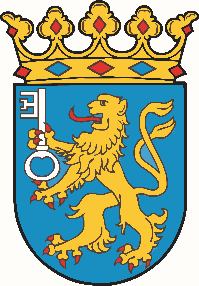 Lesław Hołownia Lesław Hołownia Burmistrz Skwierzyny Burmistrz Skwierzyny Czy uważa Pani/Pan, że Gmina Skwierzyna jest dobrym miejscem do życia?Czy uważa Pani/Pan, że Gmina Skwierzyna jest dobrym miejscem do życia?Czy uważa Pani/Pan, że Gmina Skwierzyna jest dobrym miejscem do życia?Czy uważa Pani/Pan, że Gmina Skwierzyna jest dobrym miejscem do życia?Czy uważa Pani/Pan, że Gmina Skwierzyna jest dobrym miejscem do życia?Czy uważa Pani/Pan, że Gmina Skwierzyna jest dobrym miejscem do życia?Czy uważa Pani/Pan, że Gmina Skwierzyna jest dobrym miejscem do życia?Czy uważa Pani/Pan, że Gmina Skwierzyna jest dobrym miejscem do życia?Czy uważa Pani/Pan, że Gmina Skwierzyna jest dobrym miejscem do życia?5Zdecydowanie tak4Raczej tak3Raczej nie2Zdecydowanie nie1Trudno powiedzieć  Gdzie w perspektywie najbliższych 5 lat chciałaby/chciałby Pani/Pan mieszkać?Gdzie w perspektywie najbliższych 5 lat chciałaby/chciałby Pani/Pan mieszkać?Gdzie w perspektywie najbliższych 5 lat chciałaby/chciałby Pani/Pan mieszkać?1W Gminie Skwierzyna (tu gdzie mieszkam)4W powiecie międzyrzeckim, ale nie w Gminie Skwierzyna2W większym mieście, w województwie lubuskim5W innym dużym mieście w Polsce, poza województwem lubuskim3W Gorzowie Wielkopolskim/ Zielonej Górze6Za granicąSpośród wymienionych elementów infrastruktury oraz oferty dostępnej na terenie Gminy Skwierzyna, proszę określić jak ocenia Pani/Pan ich aktualny stan/dostępność. Proszę odnieść się do każdej z kategorii.Spośród wymienionych elementów infrastruktury oraz oferty dostępnej na terenie Gminy Skwierzyna, proszę określić jak ocenia Pani/Pan ich aktualny stan/dostępność. Proszę odnieść się do każdej z kategorii.Spośród wymienionych elementów infrastruktury oraz oferty dostępnej na terenie Gminy Skwierzyna, proszę określić jak ocenia Pani/Pan ich aktualny stan/dostępność. Proszę odnieść się do każdej z kategorii.Spośród wymienionych elementów infrastruktury oraz oferty dostępnej na terenie Gminy Skwierzyna, proszę określić jak ocenia Pani/Pan ich aktualny stan/dostępność. Proszę odnieść się do każdej z kategorii.Spośród wymienionych elementów infrastruktury oraz oferty dostępnej na terenie Gminy Skwierzyna, proszę określić jak ocenia Pani/Pan ich aktualny stan/dostępność. Proszę odnieść się do każdej z kategorii.Spośród wymienionych elementów infrastruktury oraz oferty dostępnej na terenie Gminy Skwierzyna, proszę określić jak ocenia Pani/Pan ich aktualny stan/dostępność. Proszę odnieść się do każdej z kategorii.Spośród wymienionych elementów infrastruktury oraz oferty dostępnej na terenie Gminy Skwierzyna, proszę określić jak ocenia Pani/Pan ich aktualny stan/dostępność. Proszę odnieść się do każdej z kategorii.Spośród wymienionych elementów infrastruktury oraz oferty dostępnej na terenie Gminy Skwierzyna, proszę określić jak ocenia Pani/Pan ich aktualny stan/dostępność. Proszę odnieść się do każdej z kategorii.Spośród wymienionych elementów infrastruktury oraz oferty dostępnej na terenie Gminy Skwierzyna, proszę określić jak ocenia Pani/Pan ich aktualny stan/dostępność. Proszę odnieść się do każdej z kategorii.Spośród wymienionych elementów infrastruktury oraz oferty dostępnej na terenie Gminy Skwierzyna, proszę określić jak ocenia Pani/Pan ich aktualny stan/dostępność. Proszę odnieść się do każdej z kategorii.Spośród wymienionych elementów infrastruktury oraz oferty dostępnej na terenie Gminy Skwierzyna, proszę określić jak ocenia Pani/Pan ich aktualny stan/dostępność. Proszę odnieść się do każdej z kategorii.1Jakość dróg 5Bardzo dobrze4Dobrze3Źle2Bardzo źle1Trudno powiedzieć2Ilość ścieżek rowerowych5Bardzo dobrze4Dobrze3Źle2Bardzo źle1Trudno powiedzieć3Dostępność transportu publicznego5Bardzo dobrze4Dobrze3Źle2Bardzo źle1Trudno powiedzieć4Stan techniczny chodników 5Bardzo dobrze4Dobrze3Źle2Bardzo źle1Trudno powiedzieć5Długość/ilość chodników jest zadowalająca 5Bardzo dobrze4Dobrze3Źle2Bardzo źle1Trudno powiedzieć6Stan techniczny oświetlenia5Bardzo dobrze4Dobrze3Źle2Bardzo źle1Trudno powiedzieć7Ilość oświetlenia jest zadowalająca 5Bardzo dobrze4Dobrze3Źle2Bardzo źle1Trudno powiedzieć8Czystość na terenie gminy5Bardzo dobrze4Dobrze3Źle2Bardzo źle1Trudno powiedzieć9Jakość świadczonej usługi/odbiór odpadów komunalnych 5Bardzo dobrze4Dobrze3Źle2Bardzo źle1Trudno powiedzieć10Dostępność miejsc spędzania wolnego czasu – place zabaw, miejsca zielone itp.5Bardzo dobrze4Dobrze3Źle2Bardzo źle1Trudno powiedzieć11Jakość powietrza5Bardzo dobrze4Dobrze3Źle2Bardzo źle1Trudno powiedzieć12Zabezpieczenie gminy przed hałasem5Bardzo dobrze4Dobrze3Źle2Bardzo źle1Trudno powiedzieć13Zabezpieczenie gminy przed uciążliwościami zapachowymi (odór)5Bardzo dobrze4Dobrze3Źle2Bardzo źle1Trudno powiedzieć14Poczucie bezpieczeństwa5Bardzo dobrze4Dobrze3Źle2Bardzo źle1Trudno powiedzieć15Oferta instytucji kultury5Bardzo dobrze4Dobrze3Źle2Bardzo źle1Trudno powiedzieć16Oferta sportowa i rekreacyjna5Bardzo dobrze4Dobrze3Źle2Bardzo źle1Trudno powiedzieć17Dostępność przedszkoli5Bardzo dobrze4Dobrze3Źle2Bardzo źle1Trudno powiedzieć18Dostępność żłobków i klubów dziecięcych5Bardzo dobrze4Dobrze3Źle2Bardzo źle1Trudno powiedzieć19Dostępność szkół 5Bardzo dobrze4Dobrze3Źle2Bardzo źle1Trudno powiedzieć20Dostępność miejsc usługowych i handlu5Bardzo dobrze4Dobrze3Źle2Bardzo źle1Trudno powiedzieć21Dostępność lokali gastronomicznych5Bardzo dobrze4Dobrze3Źle2Bardzo źle1Trudno powiedzieć22Jakość obsługi w Urzędzie Miejskim5Bardzo dobrze4Dobrze3Źle2Bardzo źle1Trudno powiedzieć23Jakość obsługi w jednostkach gminnych5Bardzo dobrze4Dobrze3Źle2Bardzo źle1Trudno powiedzieć24Otwartość władz na inicjatywy mieszkańców5Bardzo dobrze4Dobrze3Źle2Bardzo źle1Trudno powiedzieć25Możliwość wynajmu/zakupu mieszkania5Bardzo dobrze4Dobrze3Źle2Bardzo źle1Trudno powiedzieć26Jakość skomunikowania z większymi miastami5Bardzo dobrze4Dobrze3Źle2Bardzo źle1Trudno powiedzieć27Atrakcyjność turystyczna gminy 5Bardzo dobrze4Dobrze3Źle2Bardzo źle1Trudno powiedzieć28Jakość oferty i programów kierowanych do dzieci i młodzieży5Bardzo dobrze4Dobrze3Źle2Bardzo źle1Trudno powiedzieć29Jakość oferty i programów kierowanych do seniorów5Bardzo dobrze4Dobrze3Źle2Bardzo źle1Trudno powiedzieć30Dostępność usług medycznych 5Bardzo dobrze4Dobrze3Źle2Bardzo źle1Trudno powiedzieć31Bezpieczeństwo socjalne (możliwość uzyskania wsparcia od instytucji publicznej) 5Bardzo dobrze4Dobrze3Źle2Bardzo źle1Trudno powiedzieć32Praca (ocena możliwości rozwoju zawodowego na terenie gminy, znalezienia pracy na terenie gminy)5Bardzo dobrze4Dobrze3Źle2Bardzo źle1Trudno powiedziećCo Pani/Pana zdaniem jest największą zaletą, mocną stroną, atutem Gminy Skwierzyna? Co Pani/Pana zdaniem jest największą wadą, słabą stroną Gminy Skwierzyna?  Co Pani/Pana zdaniem należy zrobić (jakie przedsięwzięcie zrealizować), aby w Gminie Skwierzyna żyło się lepiej? Jaki jest Pani / Pana stosunek do Gminy Skwierzyna? Jaki jest Pani / Pana stosunek do Gminy Skwierzyna? Jaki jest Pani / Pana stosunek do Gminy Skwierzyna? Jaki jest Pani / Pana stosunek do Gminy Skwierzyna? Jaki jest Pani / Pana stosunek do Gminy Skwierzyna? Jaki jest Pani / Pana stosunek do Gminy Skwierzyna? Jaki jest Pani / Pana stosunek do Gminy Skwierzyna? Jaki jest Pani / Pana stosunek do Gminy Skwierzyna? Jaki jest Pani / Pana stosunek do Gminy Skwierzyna? Jaki jest Pani / Pana stosunek do Gminy Skwierzyna? Jaki jest Pani / Pana stosunek do Gminy Skwierzyna? 1Jestem mocno związana/y z Gminą Skwierzyna5Tak 4Raczej tak 3Średnio 2Raczej nie 1Nie 2Gmina Skwierzyna jest mi obojętna5Tak 4Raczej tak 3Średnio 2Raczej nie 1Nie 3Jestem dumna/y z tego, że mieszkam w Gminie Skwierzyna5Tak 4Raczej tak 3Średnio 2Raczej nie 1Nie 4Chcę aktywnie działać na rzecz rozwoju Gminy Skwierzyna5Tak 4Raczej tak 3Średnio 2Raczej nie 1Nie W jaki sposób ocenia Pani/Pan poszczególne elementy związane z rynkiem pracy na terenie Gminy Skwierzyna?W jaki sposób ocenia Pani/Pan poszczególne elementy związane z rynkiem pracy na terenie Gminy Skwierzyna?W jaki sposób ocenia Pani/Pan poszczególne elementy związane z rynkiem pracy na terenie Gminy Skwierzyna?W jaki sposób ocenia Pani/Pan poszczególne elementy związane z rynkiem pracy na terenie Gminy Skwierzyna?W jaki sposób ocenia Pani/Pan poszczególne elementy związane z rynkiem pracy na terenie Gminy Skwierzyna?W jaki sposób ocenia Pani/Pan poszczególne elementy związane z rynkiem pracy na terenie Gminy Skwierzyna?W jaki sposób ocenia Pani/Pan poszczególne elementy związane z rynkiem pracy na terenie Gminy Skwierzyna?W jaki sposób ocenia Pani/Pan poszczególne elementy związane z rynkiem pracy na terenie Gminy Skwierzyna?W jaki sposób ocenia Pani/Pan poszczególne elementy związane z rynkiem pracy na terenie Gminy Skwierzyna?W jaki sposób ocenia Pani/Pan poszczególne elementy związane z rynkiem pracy na terenie Gminy Skwierzyna?W jaki sposób ocenia Pani/Pan poszczególne elementy związane z rynkiem pracy na terenie Gminy Skwierzyna?1Możliwość znalezienia zatrudnienia5Bardzo dobrze4Dobrze3Ani dobrze, ani źle2Źle1Bardzo źle2Wysokość zarobków 5Bardzo dobrze4Dobrze3Ani dobrze, ani źle2Źle1Bardzo źle3Możliwość znalezienia „dobrej” pracy5Bardzo dobrze4Dobrze3Ani dobrze, ani źle2Źle1Bardzo źle4Możliwość znalezienia pracowników5Bardzo dobrze4Dobrze3Ani dobrze, ani źle2Źle1Bardzo źle5Możliwość przekwalifikowania się5Bardzo dobrze4Dobrze3Ani dobrze, ani źle2Źle1Bardzo źle6Możliwość założenia własnej działalności gospodarczej5Bardzo dobrze4Dobrze3Ani dobrze, ani źle2Źle1Bardzo źle8Z zaproponowanych poniżej możliwych kierunków rozwoju Gminy Skwierzyna, które jej władze powinny rozważyć jako najkorzystniejsze dla dalszego rozwoju gminy? (proszę wybrać maksymalnie 2 kierunki)Z zaproponowanych poniżej możliwych kierunków rozwoju Gminy Skwierzyna, które jej władze powinny rozważyć jako najkorzystniejsze dla dalszego rozwoju gminy? (proszę wybrać maksymalnie 2 kierunki)Z zaproponowanych poniżej możliwych kierunków rozwoju Gminy Skwierzyna, które jej władze powinny rozważyć jako najkorzystniejsze dla dalszego rozwoju gminy? (proszę wybrać maksymalnie 2 kierunki)1Silna gospodarka (polityka zachęcająca do prowadzenia na terenie działalności gospodarczej, tworzenie nowych miejsc pracy, rozwój infrastruktury technicznej, itp.)5Gmina otwarta na turystów (rozwój infrastruktury turystycznej i około turystycznej, promocja, rozwój turystyki weekendowej)2Nowoczesna edukacja (wysoki poziom szkolnictwa, dobrze wyposażone szkoły, interesujące oferty kierunków kształcenia, bogata oferta zajęć pozaszkolnych, itp.) 6Zrównoważony rozwój i racjonalne wykorzystanie zasobów przyrodniczych (połączenie gospodarki, usług publicznych oraz ekologii)3Atrakcyjna oferta spędzania wolnego czasu (jakość i dostępność oferty rekreacyjno-sportowej i kulturalnej dla dzieci, młodzieży i dorosłych, rozwój infrastruktury7Wysoka dostępność komunikacyjna (szybki i sprawny transport zbiorowy, dogodne połączenie z Gorzowem Wlkp. oraz sąsiednimi gminami, dostęp do Internetu)4Gmina otwarta na nowych mieszkańców (potencjał osadniczy, rozwój funkcji mieszkaniowych, przeznaczenie terenów pod budownictwo, przyciąganie nowych mieszkańców, jakość i dostęp usług publicznych 8Inne, jakie?...............................................................................................Płeć1kobieta2mężczyznaPrzedział wiekowy1Do 18218-24325-34435-44545-54655-64765 i więcejWykształcenieWykształcenie1wyższewyższewyższe2średnie, średnie branżoweśrednie, średnie branżoweśrednie, średnie branżowe3zasadnicze zawodowe, zasadnicze branżowezasadnicze zawodowe, zasadnicze branżowezasadnicze zawodowe, zasadnicze branżowe4gimnazjalne, podstawowegimnazjalne, podstawowegimnazjalne, podstawowe5Inne, jakie?.........................Inne, jakie?.........................Status na rynku pracyStatus na rynku pracyStatus na rynku pracy1pracującypracującypracujący2prowadzący działalnośćprowadzący działalnośćprowadzący działalność3rolnik rolnik rolnik 4nie pracuje, zajmuje się domemnie pracuje, zajmuje się domemnie pracuje, zajmuje się domemStatus na rynku pracyStatus na rynku pracyStatus na rynku pracy5uczeń, studentuczeń, studentuczeń, student6emeryt, rencistaemeryt, rencistaemeryt, rencista7bezrobotnybezrobotnybezrobotny8Inne, jakie?.....................................Inne, jakie?.....................................Inne, jakie?.....................................